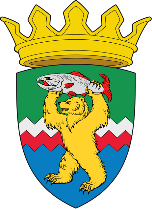 РОССИЙСКАЯ ФЕДЕРАЦИЯКАМЧАТСКИЙ КРАЙЕЛИЗОВСКИЙ МУНИЦИПАЛЬНЫЙ РАЙОНДУМА ЕЛИЗОВСКОГО МУНИЦИПАЛЬНОГО РАЙОНАРЕШЕНИЕ24.06.2021 г. № 1568	г. Елизово105 сессия О принятии нормативного правового акта «Положение о приватизации служебных жилых помещений специализированного жилищного фонда Елизовского муниципального района»           Рассмотрев проект нормативного правового акта «Положение о приватизации служебных жилых помещений специализированного жилищного фонда  Елизовского муниципального района», руководствуясь Федеральным законом от 06.10.2003 № 131-ФЗ  «Об общих принципах организации местного самоуправления в Российской Федерации», Законом Российской Федерации от 04.07.1991 № 1541-1 «О приватизации жилищного фонда в Российской Федерации», Уставом Елизовского муниципального района,Дума Елизовского муниципального районаРЕШИЛА:          1. Принять нормативный правовой акт «Положение о приватизации служебных жилых помещений специализированного жилищного фонда Елизовского муниципального района».2. Направить нормативный правовой акт, принятый настоящим Решением, Главе Елизовского муниципального района для подписания и опубликования (обнародования).Председатель Думы Елизовского муниципального района                                             А.А. ШергальдинРОССИЙСКАЯ ФЕДЕРАЦИЯКАМЧАТСКИЙ КРАЙЕЛИЗОВСКИЙ МУНИЦИПАЛЬНЫЙ РАЙОННОРМАТИВНЫЙ ПРАВОВОЙ АКТПоложение о приватизации служебных жилых помещений специализированного жилищного фонда Елизовского муниципального районаПринят решением Думы Елизовского муниципального района от 24.06.2021 года № 1568Статья 1. Общие положения1. Настоящее Положение о приватизации служебных жилых помещений специализированного жилищного фонда Елизовского муниципального района (далее – Положение) разработано в соответствии Федеральным законом от 06.10.2003 № 131-ФЗ «Об общих принципах организации местного самоуправления в Российской Федерации», Законом Российской Федерации от 04.07.1991 № 1541-1 «О приватизации жилищного фонда в Российской Федерации», Уставом Елизовского муниципального района и иными муниципальными правовыми актами Елизовского муниципального района и определяет общие положения и условия приватизации служебных жилых помещений в специализированном жилищном фонде Елизовского муниципального района.2. Решение о приватизации служебного жилого помещения, незакрепленного на праве хозяйственного ведения за предприятием или на праве оперативного управления за учреждением, принимается Администрацией Елизовского муниципального района.Порядок принятия решения о приватизации служебного жилого помещения устанавливается правовым актом Администрации Елизовского муниципального района.В случае, если жилое помещение закреплено на праве хозяйственного ведения за предприятием или на праве оперативного управления за учреждением, решение о приватизации служебного жилого помещения принимается этим предприятием или учреждением с согласия Администрации Елизовского муниципального района.Порядок дачи согласия на принятие последним решения о приватизации служебного жилого помещения устанавливается правовым актом Администрации Елизовского муниципального района.3. Передача служебного жилого помещения в собственность в порядке приватизации осуществляется на безвозмездной основе.Статья 2.Условия приватизации служебных жилых помещений1. Право на приватизацию занимаемого служебного жилого помещения имеет наниматель и члены его семьи:1) ранее не реализовавшие право на однократную бесплатную приватизацию жилых помещений государственного и муниципального жилищного фонда;2) у которых отсутствуют иные жилые помещения на праве собственности либо по договору социального найма на территории Российской Федерации;3) которые в течение пяти лет, предшествующих обращению с заявлением о приватизации служебного жилого помещения, не совершали гражданско-правовых сделок с жилыми помещениями, совершение которых привело к их отчуждению;4) не реализовавшие свое право на получение субсидий для приобретения или строительства жилых помещений или не участвовавший в государственных либо муниципальных программах по улучшению жилищных условий.В целях применения настоящего Положения под членами семьи нанимателя служебного жилого помещения являются проживающие совместно с ним его супруг (супруга) и несовершеннолетние дети данного нанимателя, включенные в договор найма служебного жилого помещения;2. Право на приватизацию может быть реализовано лицом, из числа указанных в пункте 1 настоящей статьи, в случае проживания нанимателя, претендующего на приватизацию служебного жилого помещения, в занимаемом жилом помещении не менее 10 лет и при соблюдении последним одного из следующих условий:1) наличие у нанимателя трудового стажа не менее 12 лет в муниципальных учреждениях и/или предприятиях одной отрасли деятельности Елизовского муниципального района и/или государственных учреждениях здравоохранения, расположенных на территории Елизовского муниципального района; 2) наличие у нанимателя не менее 10 лет (без перерыва) трудового стажа у одного работодателя в муниципальном учреждении или предприятии (учреждении здравоохранения), работником которого является наниматель на дату подачи заявления о приватизации занимаемого жилого помещения;	В срок проживания в служебном жилом помещении, предполагаемом к приватизации, включаются временные периоды проживания нанимателя в иных служебных жилых помещениях, принадлежащих Елизовскому муниципальному району, ранее предоставленных нанимателю по договорам найма служебного жилого помещения в связи осуществлением трудовой деятельности у одного работодателя. 3. Сроки, установленные абзацами 1, 2, 3, пункта 2 настоящей статьи снижаются до 5, 7 и 5 лет соответственно в случае расторжения трудового договора с нанимателем в связи с:1) выходом на пенсию по старости;2) признанием работника полностью неспособным к трудовой деятельности в соответствии с медицинским заключением, выданным в порядке, установленном федеральными законами и иными нормативными правовыми актами Российской Федерации.Статья 3. Заключительные положенияНастоящий нормативный правовой акт вступает в силу после его официального опубликования (обнародования).Глава Елизовскогомуниципального района                                                                     С.Н. Тюлькинот 29.06.2021№ 216